СОВЕТ ДЕПУТАТОВ МУНИЦИПАЛЬНОГО ОБРАЗОВАНИЯ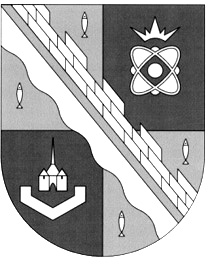 СОСНОВОБОРСКИЙ ГОРОДСКОЙ ОКРУГ ЛЕНИНГРАДСКОЙ ОБЛАСТИ(ЧЕТВЕРТЫЙ СОЗЫВ)ПРОТОКОЛПУБЛИЧНЫХ СЛУШАНИЙот 25 мая 2021 года № 02Начало слушаний: 17.00Окончание слушаний:17:40Тема публичных слушаний: рассмотрение проекта решения совета депутатов «Об исполнении бюджета Сосновоборского городского округа за 2020 год».Дата назначения слушаний: 25 мая 2021 года, в соответствии с постановлением главы Сосновоборского городского округа от 06.05.2021 г. № 19 «О назначении публичных слушаний по годовому отчету об исполнении бюджета Сосновоборского городского округа за 2020 год».Информация о проведении публичных слушаний официально опубликована в городской газете «Маяк» от 13 мая 2021 г. № 18, проект решения и годовой отчет об исполнении  бюджета Сосновоборского городского округа за 2020 год размещен на официальном сайте Сосновоборского городского округа в сети «Интернет».Место проведения: большой актовый зал здания администрации Сосновоборского городского округа (каб.370)На публичных слушаниях присутствовали: список прилагается.Председательствующий на публичных слушаниях: заместитель председателя совета депутатов Сосновоборского городского округа - Бабич И.А.      Открыл публичные слушания: Заместитель председателя совета депутатов Сосновоборского городского округа - Бабич И.А.По проекту решения совета депутатов «Об исполнении бюджета Сосновоборского городского округа за 2020 год» слушали председателя комитета финансов Попову Т.Р. По заключению о результатах проведения внешней проверки годового отчета об исполнении бюджета Сосновоборского городского округа на 2020 год слушали председателя контрольно-счетной палаты Сосновоборского городского округа Морозову М.Н.  Письменных обращений, замечаний и предложений по результатам слушаний не поступило.Рекомендовано направить проект решения совета депутатов «Об исполнении бюджета Сосновоборского городского округа за 2020 год» для рассмотрения в постоянную депутатскую комиссию по экономике, муниципальному имуществу, земле и строительству и утверждения на очередном заседании совета депутатов Сосновоборского городского округа.Заместитель председателя совета депутатовСосновоборского городского округа                                                      И.А.БабичСекретарь публичных слушаний                                                            Е.И.Ремнева СПИСОКучастников публичных слушаний по рассмотрению «Об исполнении бюджета Сосновоборского городского округа за 2020 год»№п/пФ.И.О.Место работы, должностьОт совета депутатов Сосновоборского городского округаОт совета депутатов Сосновоборского городского округаОт совета депутатов Сосновоборского городского округаБабич И.А.Заместитель председателя совета депутатов   Артемьев В.В.Заместитель председателя постоянной депутатской комиссии по экономике, муниципальному имуществу, земле и строительству. Воскресенская Н.В. Председатель постоянной депутатской комиссии по социальным вопросамКоновалик А.П.Депутат совета депутатовПанченко Н.О. Депутат совета депутатовРуденко В.В.Заместитель председателя постоянной депутатской комиссии по ЖКК, транспорту и безопасности Сиводед А.П. Депутат совета депутатовТерешкин А.Е.Председатель   постоянной депутатской комиссии по экономике, муниципальному имуществу, земле и строительству. Ремнева Е.И.Начальник сектора совета депутатов От Контрольно-счетной палаты Сосновоборского городского округа От Контрольно-счетной палаты Сосновоборского городского округа От Контрольно-счетной палаты Сосновоборского городского округа Морозова М.Н.Председатель  контрольно-счетной палатыОт Общественной палаты Сосновоборского городского округа От Общественной палаты Сосновоборского городского округа От Общественной палаты Сосновоборского городского округа Аверьянов С.Д. Заместитель председателяОт администрации Сосновоборского городского округаОт администрации Сосновоборского городского округаОт администрации Сосновоборского городского округаЛютиков С.Г. Первый заместитель главы  администрации Сосновоборского городского округаПопова Т.Р.Председатель комитета финансовМихайлова Н.В. Председатель комитета по управлению муниципальным имуществом Блохина Ю.В.Главный специалист комитета финансов Кобзарева О.Н. Экономист комитета финансов Смольянинова С.С.Главный специалист комитета финансов Терешкина В.В.Главный специалист комитета финансовДикамбаева В.А.Экономист МКУ «ЦАХО»от СМИот СМИот СМИЖилина Е.М.Корреспондент городской газеты «Маяк»Короткова Е.В.Корреспондент СТВКочан А.Ю.Оператор СТВ